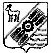 САМАРСКАЯ ОБЛАСТЬ СОБРАНИЕ ПРЕДСТАВИТЕЛЕЙ СЕЛЬСКОГО ПОСЕЛЕНИЯ ЗАВОЛЖЬЕМУНИЦИПАЛЬНОГО РАЙОНА ПРИВОЛЖСКИЙ ЧЕТВЕРТОГО СОЗЫВАРЕШЕНИЕ № 145/78                                                                              от 26 июля 2023 года                                                                            « О рассмотрении отчета об исполнениибюджета сельского поселения Заволжьемуниципального района ПриволжскийСамарской области за полугодие 2023 года»             В соответствии с Федеральным законом от 06.10.2003 № 131-ФЗ «Об общих принципах организации местного самоуправления в Российской Федерации», Уставом сельского поселения Заволжье муниципального района Приволжский Самарской области Собрание представителей сельского поселения Заволжье муниципального района Приволжский Самарской области  рассмотрев отчет, представленный Главой сельского поселения Заволжье,  об исполнении бюджета сельского поселения Заволжье за полугодие 2023 года, РЕШИЛО:1. принять информацию об исполнении бюджета сельского поселения Заволжье муниципального района Приволжский Самарской области к сведению (приложение №1 к решению).2. Опубликовать данное решение в информационном бюллетене «Вестник сельского поселения Заволжье» и на официальном сайте в сети «Интернет».3. Настоящее решение вступает в силу со дня его официального опубликования.Глава сельского поселения Заволжьемуниципального района ПриволжскийСамарской области                                                                А.И.ПодопригораПредседатель Собрания представителей сельского поселения Заволжьемуниципального района  ПриволжскийСамарской области                                                                       С.А.Макаров                                                                                                          Приложение №1        к решению Собрания представителей сельского поселения Заволжье муниципального районаПриволжский Самарской области№145/78 от «26» июля 2023 годаОтчет об исполнении бюджета сельского поселения Заволжье муниципального района Приволжский Самарской области  за полугодие2023 года Исполнение доходной части бюджета сельского поселения Заволжье за полугодие  2023 года составило 3 804 794,84  рублей, или  33,2%  от годовых бюджетных назначений 11 458 965,26 рублей. Расходная часть бюджета исполнена в объеме 1 256 715,71  рублей, или  9,79% от годовых бюджетных назначений 12 823 585,13 рублей. Численность муниципальных служащих на 01.07.2023 года  составила 3 человека на 2,5 ставки, затраты на их содержание  составили  543 904,04 рублей.       Содержание высшего должностного лица составило 323 270,50  рублей.                  Поступление доходов в бюджет сельского поселения Заволжьемуниципального района Приволжский Самарской областипо основным источникамРАСХОДЫНаименование источникагодовые назначения за 2023 год тыс. руб.исполнено по состоянию на 01.07.2023гтыс. руб. % исполненияНалоговые и неналоговые ДОХОДЫ3 874,01 595,141,2Налоги на прибыль, доходы НДФЛ1 020,0223,421,9Акцизы на дизельное топливо, моторные масла, автомобильный и прямогонный бензин2 265,01 234,254,49Налоги на совокупный доход16,00,42,5Налоги на имущество573,0137,123,9Земельный налог449,0131,429,3Налог на имущество124,05,74,6Безвозмездные поступления7 585,02 209,729,1Безвозмездные поступления от других бюджетов бюджетной системы Российской Федерации4 468,3380,28,5Дотации на выравнивание бюджетной обеспеченности822,6322,639,2Субсидии бюджетам сельских поселений на строительство, модернизацию, ремонт и содержание автомобильных дорог общего пользования, в том числе дорог в поселениях (за исключением автомобильных дорог федерального значения) 800,000Субсидии бюджетам сельских поселений на подготовку проектов межевания земельных участков и на проведение кадастровых дорог50,600Прочие субсидии бюджетам сельских поселений2 480,000Субвенции бюджетам сельских поселений на осуществление первичного воинского учета на территориях, где отсутствуют военные комиссариаты115,157,650,0Прочие межбюджетные трансферты, передаваемые бюджетам сельских поселений200,000Безвозмездные поступления от негосударственных организаций2 307,21 020,044,2Поступления от денежных пожертвований, предоставляемых негосударственными организациями получателям средств  бюджетов сельских поселений2 307,21 020,044,2Прочие безвозмездные поступления809,5809,5100Поступления от денежных пожертвований, предоставляемых физическими лицами получателям средств бюджетов сельских поселений809,5809,5100ИТОГО11 459,03 804,833,2Код расхода по бюджетной классификацииНаименование показателягодовые назначения  2023 год, тыс. руб.исполнено по состоянию на 01.07.2023гтыс. руб. % исполнения0102Функционирование высшего должностного лица субъекта РФ и органа местного самоуправления 816,0323,339,620104Функционирование Правительства РФ, высших органов исполнительной власти субъекта РФ, местных администраций1 432,4632,444,140111Резервный фонд5,0000203Мобилизационная подготовка экономики115,149,643,090405Сельское хозяйство и рыболовство51,1000409Дорожное хозяйство (дорожные фонды)4 301,777,21,790502Коммунальное хозяйство4 876,7000503Благоустройство1 065,6151,514,210801Культура160,022,714,18ИТОГО12 823,61 256,79,79